В связи с движением кадров внести в состав комиссии по вопросам антикоррупционной политики в Министерстве финансов Республики Татарстан и Департаменте казначейства Министерства финансов Республики Татарстан, утвержденной приказом Министерства финансов Республики Татарстан от 28.06.2012 г. № 11-59 следующие изменения:1. Вывести из состава комиссии:- Назмутдинову Р.Я. - ведущего советника отдела кадров - секретаря комиссии;- Максудову Г.Х. – начальника отдела кадров.2. Ввести в состав комиссии:- Камалову А.Г. - начальника отдела кадров;3.Назначить следующих ответственных лиц за работу по профилактике коррупционных и иных правонарушений:в аппарате Министерства финансов Республики Татарстан - Камалову А.Г. - начальника отдела кадров (секретарь комиссии); в Департаменте казначейства Министерства финансов Республики – Старцева И.А. – начальника отдела кадров. Министр                                                                                          Р.Р.ГайзатуллинМИНИСТЕРСТВО  ФИНАНСОВРЕСПУБЛИКИ  ТАТАРСТАН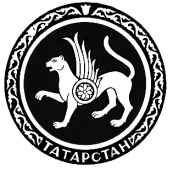 ТАТАРСТАН РЕСПУБЛИКАСЫФИНАНС  МИНИСТРЛЫГЫПРИКАЗБОЕРЫКБОЕРЫК24.09.2019г. Казань№11-99